            Petőfi Sándor: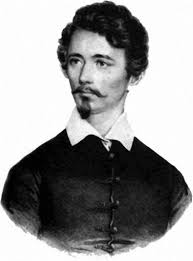           A TAVASZHOZ                                                                      Pest, 1848 április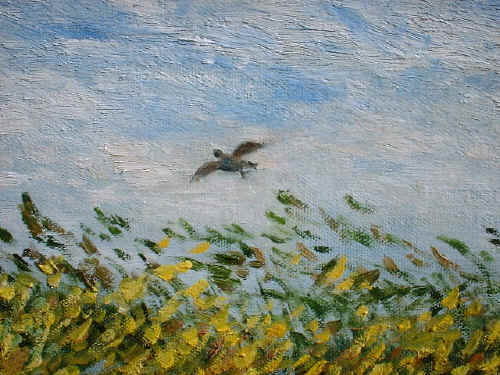 Ifju lánya a vén télnek,
Kedves kikelet,
Hol maradsz? mért nem jelensz meg
A világ felett?
Hozd magaddal a pacsírtát,
Nagy mesteremet,
Aki szép szabad dalokra
Tanít engemet.
Jöszte, jöszte, várnak régi
Jóbarátaid;
Vond föl a kék ég alatt a
Fák zöld sátrait.
S ne feledd el a virágot,
Ne feledd el ezt,
Hozz belőle, amennyit csak
Elbír két kezed.
Gyógyítsd meg a beteg hajnalt,
Beteg most szegény,
Oly halványan üldögél ott
A föld küszöbén;
Nagyobbodtak a halálnak
Tartományai,
S bennök sokan a szabadság
Szent halottai;Áldást hoz majd a mezőre,
Ha meggyógyitod:
Édes örömkönnyeket sír,
Édes harmatot.
Ne legyenek szemfedőtlen
Puszta sír alatt,
Hintsd reájok szemfedőül
A virágokat!
